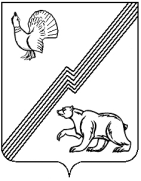 АДМИНИСТРАЦИЯ ГОРОДА ЮГОРСКАХанты-Мансийского автономного округа – ЮгрыРАСПОРЯЖЕНИЕот   22 января 2015								                 № 28Об утверждении плана работы управления по вопросам муниципальной службы, кадров и архивовадминистрации города Югорскапо профилактике коррупционных и иных правонарушений на 2015 год	1. Утвердить план работы управления по вопросам муниципальной службы, кадров и архивов администрации города Югорска по профилактике коррупционных и иных правонарушений на 2015 год согласно приложению.	2. Контроль за выполнением распоряжения возложить на заместителя главы администрации города Югорска А.В. Бородкина.Глава администрации города Югорска              			     М.И. БодакПриложение к распоряжению  администрации  города Югорска от 22 января 2015  № 28ПЛАНработы управления по вопросам муниципальной службы, кадров и архивов администрации города Югорска по профилактике коррупционных и иных правонарушений на 2015 год№ п/пМероприятиеМероприятиеСрок исполнения1. Нормативно-правовое обеспечение, привлечение муниципальных служащих к участию в обсуждении и разработке муниципальных правовых актов по вопросам противодействия коррупции1. Нормативно-правовое обеспечение, привлечение муниципальных служащих к участию в обсуждении и разработке муниципальных правовых актов по вопросам противодействия коррупции1. Нормативно-правовое обеспечение, привлечение муниципальных служащих к участию в обсуждении и разработке муниципальных правовых актов по вопросам противодействия коррупции1. Нормативно-правовое обеспечение, привлечение муниципальных служащих к участию в обсуждении и разработке муниципальных правовых актов по вопросам противодействия коррупции1.1Подготовка проектов муниципальных правовых актов по вопросам противодействия коррупции, в связи с изменением законодательства о муниципальной службе, о коррупции, изданием нормативного правового акта Российской Федерации, Ханты-Мансийского автономного округа-ЮгрыПодготовка проектов муниципальных правовых актов по вопросам противодействия коррупции, в связи с изменением законодательства о муниципальной службе, о коррупции, изданием нормативного правового акта Российской Федерации, Ханты-Мансийского автономного округа-Югрыв течение двух месяцев после издания нормативного правового акта1.2Информирование муниципальных  служащих  о возможности участия в подготовке проектов муниципальных правовых актов по вопросам  противодействия   коррупции путем направления писем руководителям структурных подразделений, проведение при необходимости рабочих встреч, заседаний соответствующих комиссий с участием представителей структурных подразделений, в целях организации обсуждения полученных предложений муниципальных служащих по проектам актовИнформирование муниципальных  служащих  о возможности участия в подготовке проектов муниципальных правовых актов по вопросам  противодействия   коррупции путем направления писем руководителям структурных подразделений, проведение при необходимости рабочих встреч, заседаний соответствующих комиссий с участием представителей структурных подразделений, в целях организации обсуждения полученных предложений муниципальных служащих по проектам актовпо мере необходимости1.3Уведомление муниципальных служащих о возможности принять участие в публичном обсуждении проектов нормативных  правовых актов по антикоррупционной тематике с использованием механизмов, предусмотренных действующим законодательством Российской ФедерацииУведомление муниципальных служащих о возможности принять участие в публичном обсуждении проектов нормативных  правовых актов по антикоррупционной тематике с использованием механизмов, предусмотренных действующим законодательством Российской Федерациипри вынесении нормативного правового акта на публичное обсуждение2.  Участие муниципальных служащих в работе управления по вопросам муниципальной службы, кадров и архивов, а также комиссий по соблюдению требований к служебному поведению муниципальных служащих и урегулированию конфликта интересов  (далее – комиссия)2.  Участие муниципальных служащих в работе управления по вопросам муниципальной службы, кадров и архивов, а также комиссий по соблюдению требований к служебному поведению муниципальных служащих и урегулированию конфликта интересов  (далее – комиссия)2.  Участие муниципальных служащих в работе управления по вопросам муниципальной службы, кадров и архивов, а также комиссий по соблюдению требований к служебному поведению муниципальных служащих и урегулированию конфликта интересов  (далее – комиссия)2.  Участие муниципальных служащих в работе управления по вопросам муниципальной службы, кадров и архивов, а также комиссий по соблюдению требований к служебному поведению муниципальных служащих и урегулированию конфликта интересов  (далее – комиссия)2.1Привлечение к участию в работе комиссии по соблюдению требований к служебному поведению и урегулированию конфликта интересов муниципальных служащих - представителей структурных подразделений с правом совещательного голосаПривлечение к участию в работе комиссии по соблюдению требований к служебному поведению и урегулированию конфликта интересов муниципальных служащих - представителей структурных подразделений с правом совещательного голосапри проведении заседания комиссии  2.2Информирование муниципальных служащих о дате предстоящего заседания комиссии по соблюдению требований к служебному поведению и урегулированию конфликта интересов и планируемых к рассмотрению на нём вопросах, а также способах направления в комиссию информации по данным вопросам, путем размещения указанной информации на официальном сайте, информационном стенде Информирование муниципальных служащих о дате предстоящего заседания комиссии по соблюдению требований к служебному поведению и урегулированию конфликта интересов и планируемых к рассмотрению на нём вопросах, а также способах направления в комиссию информации по данным вопросам, путем размещения указанной информации на официальном сайте, информационном стенде не позднее 3 дней до даты проведения заседания комиссии2.3Закрепление наставников за лицами, впервые поступающими на муниципальную службу с целью формирования антикоррупционного поведения, повышения эффективности деятельности начинающих муниципальных служащих в рамках адаптационных процедурЗакрепление наставников за лицами, впервые поступающими на муниципальную службу с целью формирования антикоррупционного поведения, повышения эффективности деятельности начинающих муниципальных служащих в рамках адаптационных процедурпосле приёма на службу3. Просвещение муниципальных служащих по антикоррупционной тематике и методическое обеспечение профессиональной служебной деятельности муниципальных служащих3. Просвещение муниципальных служащих по антикоррупционной тематике и методическое обеспечение профессиональной служебной деятельности муниципальных служащих3. Просвещение муниципальных служащих по антикоррупционной тематике и методическое обеспечение профессиональной служебной деятельности муниципальных служащих3. Просвещение муниципальных служащих по антикоррупционной тематике и методическое обеспечение профессиональной служебной деятельности муниципальных служащих3.1Разработка памятки по вопросу получения подарков,   размещение их в информационно-телекоммуникационной сети «Интернет», распространение среди муниципальных служащих как в электронной, так и в печатной формев течение месяца после дачи разъяснений по вопросу получения подарковв течение месяца после дачи разъяснений по вопросу получения подарков3.2Размещение и обновление размещенной на официальном                сайте администрации города Югорска информации о профилактике коррупционных и иных правонарушений, о деятельности комиссии по соблюдению требований к служебному поведению муниципальных служащих города Югорска и урегулированию конфликта интересовпо мере необходимостипо мере необходимости3.3Организация в рамках проведения конкурсных процедур анкетирования, тестирования или иных методов оценки знания положений основ антикоррупционного законодательствапри проведении конкурсовпри проведении конкурсов3.4Организация социологического исследования, направленного на изучение общественного мнения о профессиональной служебной деятельности муниципальных служащих города Югорска  4 квартал 2015 года4 квартал 2015 года3.5Организация повышения квалификации муниципальных служащих, в должностные обязанности которых входит участие в противодействие коррупциив течение годав течение года3.6Организация проведения и проведение занятий с муниципальными служащими в школе муниципального служащего по вопросам профилактики и противодействия коррупции не реже 1 раза в квартал согласно плануне реже 1 раза в квартал согласно плану3.7Проведение вводных бесед с гражданами, впервые поступившими на муниципальную службу, и обеспечение ознакомления их под роспись с положениями законодательства о муниципальной службе в части соблюдения требований к служебному поведению и предотвращению возникновения конфликта интересов на муниципальной службе, предоставление  методических материалов, в т.чв течение одного месяца после поступления на муниципальную службу в соответствии с планом адаптациив течение одного месяца после поступления на муниципальную службу в соответствии с планом адаптации3.7.1Разъяснение порядка уведомления представителя нанимателя (работодателя) об обращении к муниципальному служащему в целях склонения к совершению коррупционных правонарушений в течение одного месяца после поступления на муниципальную службу в соответствии с планом адаптациив течение одного месяца после поступления на муниципальную службу в соответствии с планом адаптации3.7.2Доведение до сведения муниципальных служащих, что они не только должны уведомлять об обращении к ним в целях склонения к совершению коррупционных правонарушений, но также могут предоставлять информацию обо всех ставших им известными фактах совершения коррупционных правонарушений  в течение одного месяца после поступления на муниципальную службу в соответствии с планом адаптациив течение одного месяца после поступления на муниципальную службу в соответствии с планом адаптации3.8Разъяснение исполнения требований антикоррупционного законодательства муниципальным служащим, увольняющимся с муниципальной службы, чьи должности входили в перечень должностей муниципальной службы, при назначении на которые граждане и при замещении которых муниципальные служащие обязаны представлять сведения о своих доходах, об имуществе и обязательствах имущественного характера, а также сведения о доходах, об имуществе и обязательствах имущественного характера своих супруги (супруга) и несовершеннолетних детей, утверждённый правовым актом администрации города (разъяснение ограничений, связанных с его последующим трудоустройством, предоставление методических материалов, контактной информации, ответственности за неисполнение требований законодательства, под роспись)в день увольнения муниципального служащегов день увольнения муниципального служащего4. Обеспечение соблюдения муниципальными служащими ограничений, запретов и принципов служебного поведения в связи с исполнением ими должностных (служебных) обязанностей, а также ответственности за их нарушение4. Обеспечение соблюдения муниципальными служащими ограничений, запретов и принципов служебного поведения в связи с исполнением ими должностных (служебных) обязанностей, а также ответственности за их нарушение4. Обеспечение соблюдения муниципальными служащими ограничений, запретов и принципов служебного поведения в связи с исполнением ими должностных (служебных) обязанностей, а также ответственности за их нарушение4. Обеспечение соблюдения муниципальными служащими ограничений, запретов и принципов служебного поведения в связи с исполнением ими должностных (служебных) обязанностей, а также ответственности за их нарушение4.1Оказание консультативной помощи муниципальным служащим по вопросам, связанным с применением на практике требований к служебному поведению, и общих принципов служебного поведения муниципальных служащих, Кодекса этики и служебного поведения муниципальных служащих  Оказание консультативной помощи муниципальным служащим по вопросам, связанным с применением на практике требований к служебному поведению, и общих принципов служебного поведения муниципальных служащих, Кодекса этики и служебного поведения муниципальных служащих  постоянно4.2Консультирование муниципальных служащих администрации города Югорска (далее-муниципальные служащие) по заполнению справок о доходах, расходах, имуществе и обязательствах имущественного характера (далее – справка о доходах) Консультирование муниципальных служащих администрации города Югорска (далее-муниципальные служащие) по заполнению справок о доходах, расходах, имуществе и обязательствах имущественного характера (далее – справка о доходах) январь-апрель 2015 года4.3Подготовка графика сдачи справок о доходах в кадровую службуПодготовка графика сдачи справок о доходах в кадровую службуянварь 2015 года4.4Сбор справок о доходах за 2014 год, контроль за своевременностью представления муниципальными служащими справок о доходахСбор справок о доходах за 2014 год, контроль за своевременностью представления муниципальными служащими справок о доходахфевраль-апрель 2015 года4.5Проведение сверки достоверности представленных  муниципальными служащими сведений о доходах, об имуществе и обязательствах имущественного характераПроведение сверки достоверности представленных  муниципальными служащими сведений о доходах, об имуществе и обязательствах имущественного характераапрель-май 2015 года4.6Подготовка сведений о доходах, расходах, об имуществе и обязательствах имущественного характера, представленных муниципальными служащими, для размещения на официальном сайте Подготовка сведений о доходах, расходах, об имуществе и обязательствах имущественного характера, представленных муниципальными служащими, для размещения на официальном сайте до 14 мая 2015 года4.7Анализ сведений о доходах, расходах, об имуществе и обязательствах имущественного характера, представляемых муниципальными служащими, о соблюдении муниципальными служащими требований к служебному поведению, о предотвращении или урегулировании конфликта интересов и соблюдении установленных для них запретов, ограничений и обязанностей в случаях, установленных законодательствомАнализ сведений о доходах, расходах, об имуществе и обязательствах имущественного характера, представляемых муниципальными служащими, о соблюдении муниципальными служащими требований к служебному поведению, о предотвращении или урегулировании конфликта интересов и соблюдении установленных для них запретов, ограничений и обязанностей в случаях, установленных законодательствоммай-июнь 2015 года4.8Организация проведения проверки в случаях и в порядке, установленном постановлением Губернатора автономного округа от 28.05.2012 № 82 «О проверке достоверности и полноты сведений, представляемых гражданами, претендующими на замещение должностей муниципальной службы в Ханты-Мансийском автономном округе – Югре, муниципальными служащими Ханты-Мансийского автономного округа – Югры, замещающими должности, включенные в соответствующий перечень, и соблюдения  муниципальными служащими  Ханты-Мансийского автономного округа – Югры требований к служебному поведению»Организация проведения проверки в случаях и в порядке, установленном постановлением Губернатора автономного округа от 28.05.2012 № 82 «О проверке достоверности и полноты сведений, представляемых гражданами, претендующими на замещение должностей муниципальной службы в Ханты-Мансийском автономном округе – Югре, муниципальными служащими Ханты-Мансийского автономного округа – Югры, замещающими должности, включенные в соответствующий перечень, и соблюдения  муниципальными служащими  Ханты-Мансийского автономного округа – Югры требований к служебному поведению»по решению руководителя администрации города Югорска, органа администрации города Югорска4.9Организация проведения проверки соблюдения запрета, налагаемого на гражданина, замещавшего должность муниципальной службы, при заключении им трудового договора или гражданско-правового договораОрганизация проведения проверки соблюдения запрета, налагаемого на гражданина, замещавшего должность муниципальной службы, при заключении им трудового договора или гражданско-правового договорапо мере необходимости4.10Организация проведения служебной проверкиОрганизация проведения служебной проверкипо мере необходимости5.Организационно-техническое и документационное обеспечение деятельности комиссии по соблюдению требований к служебному поведению муниципальных служащих органов местного самоуправления города Югорска и урегулированию конфликта интересовОрганизационно-техническое и документационное обеспечение деятельности комиссии по соблюдению требований к служебному поведению муниципальных служащих органов местного самоуправления города Югорска и урегулированию конфликта интересовпостоянно6.Рассмотрение информации о работе управления по вопросам муниципальной службы, кадров и архивов, в том числе по вопросам профилактики коррупционных и иных правонарушений на оперативных совещаниях администрации города Рассмотрение информации о работе управления по вопросам муниципальной службы, кадров и архивов, в том числе по вопросам профилактики коррупционных и иных правонарушений на оперативных совещаниях администрации города ежеквартально7.Внесение изменений и дополнений в Перечень должностей с повышенными коррупционными рисками в соответствии с изменениями в законодательстве и полномочиями органов местного самоуправления Внесение изменений и дополнений в Перечень должностей с повышенными коррупционными рисками в соответствии с изменениями в законодательстве и полномочиями органов местного самоуправления по мере необходимости8.Обеспечение рассмотрения поступивших в орган местного самоуправления обращений граждан и должностных лиц, связанных с конфликтом интересов и возможными коррупционными проявлениями, на заседаниях комиссии по соблюдению требований к служебному поведению муниципальных служащих и урегулированию конфликта интересовОбеспечение рассмотрения поступивших в орган местного самоуправления обращений граждан и должностных лиц, связанных с конфликтом интересов и возможными коррупционными проявлениями, на заседаниях комиссии по соблюдению требований к служебному поведению муниципальных служащих и урегулированию конфликта интересовв течение года по мере необходимости9.Информационно-аналитическая работа в рамках взаимодействия с юридическим управлением администрации города Югорска, межведомственным Советом по противодействию коррупции при главе города Югорска, департаментом государственной гражданской службы и кадровой политики Ханты-Мансийского автономного округа-Югры Информационно-аналитическая работа в рамках взаимодействия с юридическим управлением администрации города Югорска, межведомственным Советом по противодействию коррупции при главе города Югорска, департаментом государственной гражданской службы и кадровой политики Ханты-Мансийского автономного округа-Югры постоянно (предоставление отчетности и информации по запрашиваемым сведениям, участие в коллегиальных органах, совещаниях) 